Monday, 04 NovemberFlorida ScrambleRidgewood Country Club7301 Fishpond Road11:00 Registration & Sausage Kolaches12:00 noon Shotgun StartBrought to you by theCentexAGC Associate Member Advisory BoardWe now accept: 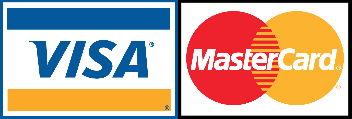 *  *  *  *  *Team SponsorGolfer’s Name (Please Print)Golfer’s Name (Please Print)Golfer’s Name (Please Print)Cell NumbereMail address1      1      1      2      2      2      3      3      3      4      4      4      Authorized by:Authorized by:Number of Golfers@ $100 each =$     Door Prize Donation (in lieu of promotional merchandise)Door Prize Donation (in lieu of promotional merchandise)Door Prize Donation (in lieu of promotional merchandise)Door Prize Donation (in lieu of promotional merchandise)$     $     Mulligans (2 for $10 per person, $40 per team)Mulligans (2 for $10 per person, $40 per team)@ $10 per person =$     $     Wild Card Drawing ($20/person, $80/team)Wild Card Drawing ($20/person, $80/team)@ $20 per person =$     $     Hole SponsorshipsHole Sponsorships@ $150 each =$     $     Tourney Co-Sponsor w/ Logo sign 
(includes a Team of 4)Tourney Co-Sponsor w/ Logo sign 
(includes a Team of 4)@ $600 each =$     $     Check Box:    Bill Me     or     Check enclosed for Check Box:    Bill Me     or     Check enclosed for Check Box:    Bill Me     or     Check enclosed for Check Box:    Bill Me     or     Check enclosed for $     $     Monday, 04 November… be there!Monday, 04 November… be there!Monday, 04 November… be there!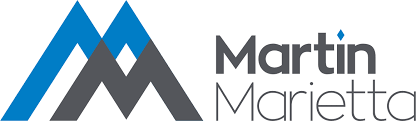 Beverage SponsorBeverage SponsorDinner Sponsor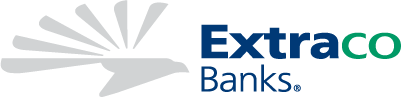 19th Hole Sponsorship Available  $1,50019th Hole Sponsorship Available  $1,500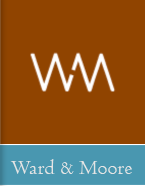 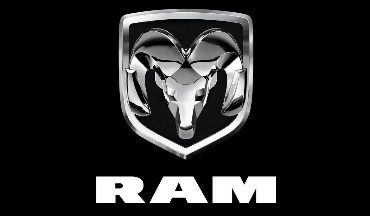 11 am Brunch Sponsor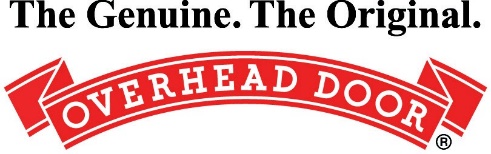 Would YOU like to join the Sponsorship Team?Tourney Co-Sponsor $6004 person team &24 X 30 Logo SignTourney Co-Sponsor $6004 person team &24 X 30 Logo SignDo you want to promote your busines by putting something in the Goodie Bag?  (128 items)Hole Sponsor $150
18 X 24 SignHole Sponsor $150
18 X 24 Sign